General Instructions for creating your permission form:Hover over text to get detailed instructions. Information that is highlighted and/or italicized is instructional text, and should not left on the form. Information in brackets must be edited, then brackets should be deleted. IMPORTANT NOTESDo not, under any circumstances, submit a consent form with instructional text still included. This will delay approval of your application.The instructions in this form were created using hyperlinks. You must remove all hyperlinks before submitting your consent for review.  To do this press CTRL + A to select the entire document and the press CTRL+ SHIFT+F9.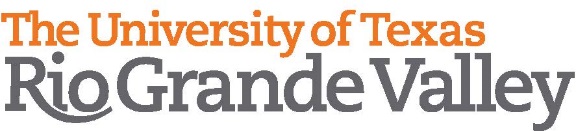 Parent/guardian Permission Form for child participation in researchStudy Title: 	Insert title herePermission Form Name: 	Insert consent name hereKey points you should knowWe are inviting your child to be in a research study we are conducting. Your child’s participation is voluntary. This means it is up to you and your child to decide if they can be in the study.  Even if you decide to have your child join the study, you are free to have them leave at any time if you change your mind.  Take your time and ask to have any words or information that you do not understand explained to you.We are doing this study because we want to learn INSERT PURPOSE OF THE STUDY HERE.Why is your child being asked to be in this study? INSERT HEREWhat will your child do if you agree for them to be in the study?INSERT STUDY PROCEDURES AND/OR USE TEMPLATE LANGUAGE BELOWParticipation in this study requires [videotaping/audiotape] of [all procedures/list of procedures], by signing this consent form you are giving us permission to make and use these recordings.ORWe would like to [videotape/audiotape] [list of procedures], please indicate whether you will allow us to do so by initialing one of the following:_____(initials) Yes, I give permission for [videotaping/audiotaping]_____ (initials) No, I do not give permission for [videotaping/audiotaping]Can your child be harmed by being in this study?INSERT HERE OR USE TEMPLATE LANGUAGE BELOWBeing in this study involves no greater risk than what your child ordinarily encounters in daily life.Risks to your child’s personal privacy and confidentiality: Your child’s participation in this research will be held strictly confidential and only a code number will be used to identify their stored data. However, because there will be a link between the code and their identity, confidentiality cannot be guaranteed.If we learn something new and important while doing this study that would likely affect whether you would want your child to be in the study, we will contact you to let you know what we have learned. What are the costs of being in the study? INSERT HEREWill you or your child get anything for being in this study?INSERT HERE AND/OR USE TEMPLATE LANGUAGE BELOWYou will not receive any payments for taking part in this study. You will receive XX for your child participating in the study. What other choices do you have if you decide not to have your child be in the study? INSERT HERECould your child be taken out of the study?Your child could be removed from the study if LIST CONDITIONS HERECan the information we collect be used for other studies?Information that could identify your child will be removed and the information your child gave us may be used for future research by us or other researchers; we will not contact you to sign another consent form if we decide to do this.We will not use or distribute information your child gave us for any other research by us or other researchers in the future. What happens if I say no or change my mind?You can say you do not want your child to be in the study now or if you change your mind later, you can stop their participation at any time.No one will treat your child differently.  Your child will not be penalized.How will my child’s privacy be protected?We will share your child’s information with INSERT LIST HERE.Your child’s information will be stored with a code instead of identifiers (such as name, date of birth, email address, etc.). No published scientific reports will identify your child directly.If it is possible that your child’s participation in this study might reveal behavior that must be reported according to state law (e.g. abuse, intent to harm self or others); disclosure of such information will be reported to the extent required by law. Who to contact for research related questionsFor questions about this study or to report any problems your child experiences as a result of being in this study contact INSERT CONTACT NAME WITH LOCAL PHONE NUMBER AND UTRGV EMAIL ADDRESS. Who to contact regarding your child’s rights as a participantThis research has been reviewed and approved by the University of Texas Rio Grande Valley Institutional Review Board for Human Subjects Protections (IRB).  If you have any questions about your child’s rights as a participant, or if you feel that your child’s rights as a participant were not adequately met by the researcher, please contact the IRB at (956) 665-3598 or irb@utrgv.edu.SignaturesBy signing below, you indicate that you are voluntarily agreeing to have your child participate in this study and that the procedures involved have been described to your satisfaction. The researcher will provide you with a copy of this form for your own reference. __________________________________________________		____/_____/______Parent/Guardian’s Signature							DateChild’s Full Name: ___________________________________Principal Investigator:Investigator NameTelephone: (xxx) xxx-xxxxEmergency Contact:NameTelephone: (xxx) xxx-xxxx